Государственное бюджетное профессиональное
образовательное учреждение
«Нижегородское музыкальное училище (колледж)
им. М.А. Балакирева» -
«Школа креативных индустрий»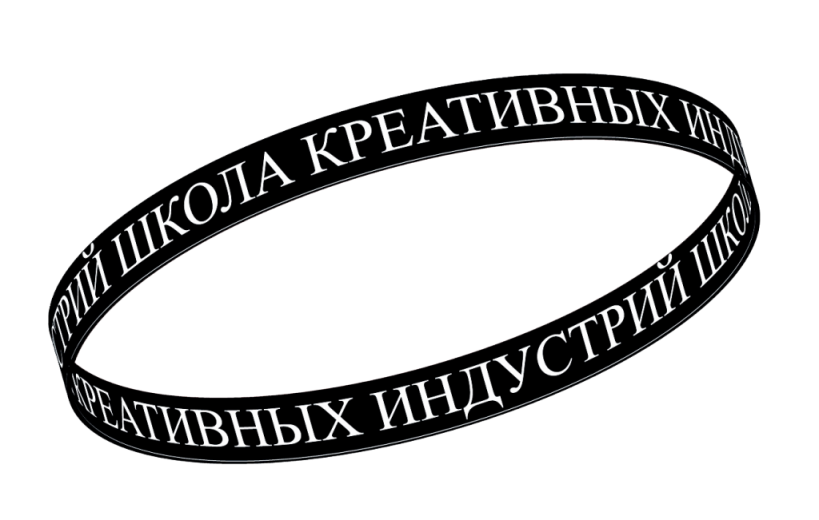 РАБОЧАЯ ПРОГРАММА
Студийные проекты
2 год обучения
Дополнительной общеобразовательной общеразвивающей 
программы «Креативные индустрии»Нижний Новгород2023 годОсобенности организации образовательного процессаОсобенностью образовательного процесса является комплексность и многообразие направлений деятельности учащихся, масштабность педагогических целей и задач. Образовательный процесс организован преимущественно на интерактивных формах проведения занятий: все обучающиеся оказываются вовлеченными в процесс познания, они имеют возможность понимать и рефлексировать по поводу того, что они знают и думают, - это способствует формированию высокого уровня эмоционального единения обучающихся.В ходе диалогового обучения обучающиеся учатся критически мыслить, решать сложные проблемы на основе обстоятельств и соответствующей информации (кейсов), взвешивать альтернативные мнения, принимать продуманные решения, участвовать в дискуссиях, общаться с другими людьми. Для этого включаются эффективные формы работы: индивидуальная, парная и групповая работа, игровые, проблемно-обучающиеся ситуации, проектная деятельность, работа с различными источниками информации, творческая работа, использование информационно-коммуникационных технологий. Такой подход дает возможность учащимся применять на практике полученные теоретические знания и приобретать ценные умения.ЗадачиОбучающие: - обеспечить освоение этапов производства творческих продуктов: препродакшн - продакшн - постпродакшн; - научить планировать организацию и реализацию творческих проектов; - реализовывать творческие проекты в команде, следуя разработанному плану и сформулированной идее; - представлять результаты своей работы в виде творческого продукта, в том числе на различных мероприятиях; Развивающие: - освоить последовательности действий и различных методов анализа задач и кейсов из индустрии; - развить навыки организации самостоятельной работы и работы в команде; - применить полученные знания и навыки при реализации творческих проектов в рамках образовательной программы; - сформировать опыт самостоятельной и командной творческой проектной деятельности. Воспитательные: - привлечение обучающихся к сотрудничеству на основе общего коллективного творчества; - умение работать в команде, умение выслушать друг друга; - воспитание чувства ответственности за партнеров и за себя; - формирование умения поэтапного распределения задач для достижения поставленной цели; - воспитание самостоятельности и инициативы. Объем программы, виды учебной работы и отчетности Дисциплина «Студийные проекты» завершает второй год обучения по дополнительной общеобразовательной общеразвивающей программе «Креативные индустрии».Объем времени – 80 часов. Занятия групповые и индивидуальные в форме практической деятельности. Отчетность в форме зачета – презентации проекта и группового обсуждения результатов работы. По итогам защиты проекта выставляется оценка – зачет/незачет.Учебно-тематический планСодержание программы «Студийные проекты»Тема 1. Образование команд по тематике проектов. Командообразование и генерация идей. Практика: (подросток выбирает из 10 тем 3 наиболее привлекательные, 10 команд по 6 человек). Тематика генерируется обучающимися и формируется голосованием либо предлагается педагогами. Генерация идей под выбранные тематики проектов. Обсуждение особенностей динамики и сложностей командной работы. Рефлексия. Тема 2. Составление плана и примерного графика работ по проекту. Распределение ролей. Питчинг проектов. Практика: Обсуждение этапов творческих проектов, возможных вариантов реализации проектов, распределение ролей внутри проекта. Составление плана и графика проекта с использованием предложенной формы для планирования. Краткая презентация проектов. Тема 3. Работа над проектом в студиях под руководством педагога либо самостоятельно при консультации с педагогом. Практика: Работа над командным творческим проектами в студиях под руководством педагогов в соответствии с составленным планом реализации.Тема 4. Промежуточные итоги работы. Актуализация плана работ. Пересмотр выбранных ролей (если необходимо). Практика: Подведение промежуточных итогов проектной командной работы. Обсуждение возникших сложностей и текущих достижений. Уточнение плана работ по проекту, в том числе с возможным перераспределением ролей внутри проекта. Тема 5. Работа над проектом в студиях под руководством педагога либо самостоятельно при консультации с педагогом Практика: Работа над командным творческим проектами в студиях под руководством педагогов в соответствии с составленным планом реализации.Тема 6. Обсуждение результатов работы над проектом. Подготовка «презентации». Ретроспектива командной деятельности. Практика: Подведение итогов работы над командным творческим проектом. Подготовка и репетиция презентации проекта. Рефлексия и ретроспектива командной работы. Тема 7. Представление результатов проектов. Практика: Презентация результатов командных творческих проектов. Получение обратной связи от других команд и педагогов.Планируемы результаты Личностные: - учащийся уважительно и доброжелательно относится к другим учащимся, педагогам и работникам; - учащийся ответственно относится к обучению; - учащийся развивает коммуникативные навыки в общении и сотрудничестве со сверстниками и педагогами; - учащийся может организовать самостоятельную деятельность, умеет работать в команде; - учащийся анализирует полученный практический опыт и оценивает возможности для улучшений в дальнейшей деятельности; - учащийся развивает художественный вкус и способность к эстетической оценке произведений искусства; Метапредметные: - учащийся выполняет поставленные учебные задачи, уточняя их содержание и  умение принимать и сохранять учебную задачу; - учащийся оценивает результаты своей работы и получившийся творческий продукт, соотносит его с изначальным замыслом, может оценить достоинства и недостатки; - учащийся применяет полученные знания и навыки в собственной художественно-творческой и проектной деятельности; - учащийся развивает эмоционально-ценностное отношение к окружающему миру; - учащийся активно использует язык изобразительного искусства и возможности различных художественных материалов для освоения содержания образовательной программы (литература, окружающий мир, родной язык и др.); - учащийся знает основные этапы создания творческого продукта - препродакшн, продакшн, постпродакшн; - учащийся знает несколько ресурсов (в том числе профессиональных) для размещения своих творческих проектов. Предметные - учащийся знает последовательность этапов создания творческих продуктов (препродакшн - продакшн - постпродакшн) и совместно с командой продумывает творческий проект в соответствии с этой последовательностью, учитывая возможные сложности на каждом этапе, распределяет роли в команде; - учащийся совместно с командой планирует организацию и реализацию командного творческого проекта, формулируя основные задачи, подбирая необходимые материалы, инструменты и оборудование, консультируясь с педагогами студий; - учащийся реализует творческие проекты в команде, следуя разработанному плану и сформулированной идее, распределению ролей в команде; - учащийся представляет результаты своей работы в виде творческого продукта.Методические материалыИнтернет источники: 1. Библиотека “Шоу Консалтинг” http://lib.showconsulting.ru/ 2. А. В. Мельник. Театрально-концертное постановочное освещение. Основы постановочного видео https://lightsoundnews.ru/a-melnik-teatralno-kontsertnoe-postanovochnoe-osveshhenie-o snovy-postanovochnogo-video 3. Информационная библиотека для звукорежисеров и любителей https://soundmain.ru/ 4. Библиотека ресурсов для обучения зкусорежиссуре https://mixwiththemasters.com 5. Вебинары и тьюториалы по звукорежиссуре https://www.puremix.net 6. https://www.producelikeapro.com Литература:Литература для педагога: 1. Мурашев А. Другая школа. Откуда берутся нормальные люди. М.: Эксмо-пресс, 2019 2. Лемов Д. Мастерство учителя. Проверенные методики выдающихся преподавателей. М.: Манн, Иванов и Фербер, 2014 3. Петерсон К., Колб Д. Век живи - век учись. М.: Манн, Иванов и Фербер, 2018 4. Муза по расписанию. Организация рабочего дня для творческих личностей. М.: Бомбора, 2018 5. Гудкин Д. Пой, играй, танцуй! Введение в орф-педагогику. М.: Классика-XXI, 2013 6. Стейнберг Л. Переходный возраст. Не упусти момент. М.: Манн, Иванов и Фербер, 2017 7. Лемов Д., Вулвей Э., Ецци К. От знаний к навыкам. Универсальные правила эффективной тренировки любых умений. М.: Манн, Иванов и Фербер, 2016 8. Берджес Д. Обучение как приключение. Как сделать уроки интересными и увлекательными. М.: Альпина Паблишер, 2020 9. Шеве У. Суперстудент. Как учиться быстро, эффективно и с удовольствием. М.: Манн, Иванов и Фербер, 2019 10. МакМалистер Б., Марринер М., Гебхарт Н. Дорожная карта. Смелое руководство для тех, кто хочет найти свой путь в жизни. М.: Манн, Иванов и Фербер, 2018 11. Томич М., Ригли К., Бортвик М., Ахмадпур Н., Фроули Д., Кокабалли А.Б., Нуньес-Пачеко К., Стрэкер К., Лок Л. Придумай. Сделай. Сломай. Повтори. Настольная книга приемов и инструментов дизайн-мышления. М.: Манн, Иванов и Фербер, 2019 12. Дуарте Н. Slide:ology. Искусство создания выдающихся презентаций. М.: Манн, Иванов и Фербер, 2012 13. Диксон С. Цифровой Перформанс. История новых медиа в театре, танце, спектакле и инсталляции. The MIT Press, 2007 14. Бобровская М.А., Галкин Д.В., Самеева В.С. Новые информационные технологии в современной сценографии (Текст научной статьи по специальности «Искусствоведение»). Журнал “Гуманитарная информатика”, 2013 15. Бабенко B.C., Иконникова С.Н., Махлина С.Т. Художественная культура и виртуальная реальность. Виртуальные реальности. Труды лаборатории виртуалистики. Вып. 4.-М., 1998. с. 147-149 16. Ерохин С.В. Эстетика цифрового изобразительного искусства. М.: Алетейя, 2010 17. Астафьева О.Н. Компьютерная виртуальная реальность и искусство // Виртуальные реальности: Труды лаборатории виртуалистики. - Вып. 4 / Под ред. Р.Г.Яновского, Н.А.Носова. - М.: Ин-т человека РАН, 1998. -С.141-145. 18. Полякова О.А. Использование интерактивных технологий в образовательном процессе. //Спр-к руководителя ОУ. – 2007. - № 5. – С. 90. 19. Lee Gutkind The Art of Creative Nonfiction Writing and Selling the Literature of Reality 20. Виртуальная реальность в музейном деле: учеб, пособие/ Бабенко В.С., Махлина С.Т.; СПбГАК. - Санкт-Петербург: СПбГАК, 1997 21. Макарова. Е. Как вылепить отфыркивание. Серия в 3-х томах. М.: серия Самокат для родителей, Самокат, 2017 22. Родари. Д. “Грамматика фантазии”, М.: серия: Самокат для родителей, Самокат 2017 23. Иттен И. Искусство формы. Мой форкурс в Баухаузе и других школах. М. Аронов 2020 24. Иттен И. Искусство цвета. М. Аронов 2020 Литература для учащихся: 1. Намаконов И.М. Креативность: 31 способ заставить мозг работать. Серия “Навыки будущего для подростка”. М.: Альпина Паблишер, 2020 2. Шиманская В. Коммуникация. Серия “Навыки будущего для подростка”. М.: Альпина Паблишер, 2020 3. Непряхин Н., Пащенко Т. Критическое мышление: железная логика на все случаи жизни. Серия “Навыки будущего для подростка”. М.: Альпина Паблишер, 2020 4. Шиманская В. Командная работа. Серия “Навыки будущего для подростка”. М.: Альпина Паблишер, 2020 5. Муза по расписанию. Организация рабочего дня для творческих личностей. М.: Бомбора, 2018 6. Пейн Б. Как искусство может сделать вас счастливее. М.: Манн, Иванов и Фербер, 2018 7. Долин А. Как смотреть кино. М.: Альпина Паблишер, 2020 8. Кандаурова Л. Как слушать музыку. М.: Альпина Паблишер, 2020 9. Шеве У. Суперстудент. Как учиться быстро, эффективно и с удовольствием. М.: Манн, Иванов и Фербер, 2019 10. МакМалистер Б., Марринер М., Гебхарт Н. Дорожная карта. Смелое руководство для тех, кто хочет найти свой путь в жизни. М.: Манн, Иванов и Фербер, 2018 11. Филлипс С. …Измы. Как понимать современное искусство. М.: Ad Marginem Press, 2019 12. Ньюэлл Ф. Project-студии - маленькие студии для великих записей. В.: Винница, 2002 13. Ставроу М.П. Сведение разумом. М.: Октябрь, 2003 14. Гибсон Д. Искусство сведения. Warner Books, 2007 15. Бирн Д. Как работает музыка. М.: Альпина нонфикшн, 2020 16. Сафронов М. Вообразительное искусство. Как написать сценарий мультфильма. Сеанс, 2017 17. Сафронов М. Книга вопросов. Как написать сценарий мультфильма. М.: Сеанс, 2019 18. Молчанов А. Букварь сценариста. М.: Бомбора, 2020 19. Уильямс Ричард. Аниматор. Набор для выживания. М.: Бомбора, 2020 20. Норштейн Ю.Б. Снег на траве. М.: Красный Пароход, 2016 21. Макклауд С. Создание комикса. Как рассказать историю в комиксах. М.: Белое яблоко, 2019 22. Нельсон Д.. Как видеть. Визуальное путешествие по миру, который создан человеком. М.: Манн, Иванов и Фербер, 2020 23. Микалко М. Рисовый штурм и еще 21 способ мыслить нестандартно. М.: Манн, Иванов и Фербер, 2019 Литература для родителей: 1. Мурашев А. Другая школа. Откуда берутся нормальные люди. М.: Эксмо-пресс, 2019 2. Долин А. Как смотреть кино. М.: Альпина Паблишер, 2020 3. Кандаурова Л. Как слушать музыку. М.: Альпина Паблишер, 2020 4. Загмайстер C., Уолш Д.. О Красоте. М.: Манн, Иванов и Фербер, 2020№ п/пНазвание разделаКоличество часовКоличество часовКоличество часов№ п/пНазвание разделаТеория ПрактикаВсего1Студийные проекты080801Образование команд по тематике проектов (подросток выбирает из 10 тем 3 наиболее привлекательные, 10 команд по 6 человек). Тематика генерируется обучающимися и формируется голосованием либо предлагается педагогами. Командообразование и генерация идей.0662Составление плана и примерного графика работ по проекту. Распределение ролей. Питчинг проектов. 0663Работа над проектом в студиях под руководством педагогов либо самостоятельно при консультации с педагогом.018184Промежуточные итоги работы. Актуализация плана работ. Пересмотр выбранных ролей (если необходимо).0665Работа над проектом в студиях под руководством педагогов, либо самостоятельной при консультации с педагогом.028286Обсуждение результатов работы над проектом. Подготовка «презентации». Ретроспектива командной деятельности.0887Представление результатов проектов.088ИТОГО08080№ п/пРаздел или тема программыФорма занятийПриемы и методы организации образовательного процессаФормы подведения итоговМетодические материалы1Образование команд по тематике проектов (подросток выбирает из 10 тем 3 наиболее привлекательные, 10 команд по 6 человек). Тематика генерируется обучающимися и формируется голосованием либо предлагается педагогами. Командообразование и генерация идей.Практическая деятельностьКомандообразование. Мозговой штурм.Генерация идей. Групповое обсуждение.Рефлексия.Оборудование студий.2Составление плана и примерного графика работ по проекту. Распределение ролей. Питчинг проектов. Практическая деятельностьРабота в группах. Групповое обсуждение.Питчинг проектов.Оборудование студий.3Работа над проектом в студиях под руководством педагогов либо самостоятельно при консультации с педагогом.Практическая деятельностьРабота в группах. Групповое обсуждение.Самооценка. Вопросы от педагога.Оборудование студий.4Промежуточные итоги работы. Актуализация плана работ. Пересмотр выбранных ролей (если необходимо).Практическая деятельностьРабота в группах. Групповое обсуждение.Самооценка. Вопросы от педагога.Оборудование студий.5Работа над проектом в студиях под руководством педагогов, либо самостоятельной при консультации с педагогом.Практическая деятельностьРабота в группах. Групповое обсуждение.Рефлексия. Обратная связь.Оборудование студий.6Обсуждение результатов работы над проектом. Подготовка «презентации». Ретроспектива командной деятельности.Практическая деятельностьРабота в группах. Групповое обсуждение.Самооценка. Вопросы от педагога.Оборудование студий.7Представление результатов проектов.Практическая деятельностьРабота в группах. Групповое обсуждение.Самооценка. Вопросы от педагога.Оборудование студий.